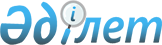 О внесении дополнений в приказ Министра внутренних дел Республики Казахстан от 9 января 2012 года № 11 "Об утверждении Правил внутреннего распорядка специальных приемников органов внутренних дел"Приказ Министра внутренних дел Республики Казахстан от 27 августа 2021 года № 511. Зарегистрирован в Министерстве юстиции Республики Казахстан 31 августа 2021 года № 24175
      ПРИКАЗЫВАЮ:
      1. Внести в приказ Министра внутренних дел Республики Казахстан от 9 января 2012 года № 11 "Об утверждении Правил внутреннего распорядка специальных приемников органов внутренних дел" (зарегистрирован в Реестре государственной регистрации нормативных правовых актов за № 7415) следующие дополнения:
      В Правилах внутреннего распорядка специальных приемников органов внутренних дел, утвержденных указанным приказом:
      дополнить пунктом 12-1 следующего содержания:
      "12-1 Руководитель подразделения административной практики либо ответственный сотрудник обеспечивает проведение ежемесячной сверки по вынесенным и исполненным постановлениям судов об административном взыскании в виде ареста по форме согласно приложению 4-1 к настоящим Правилам.".
      дополнить приложением 4-1 согласно приложению к настоящему приказу.
      2. Комитету административной полиции Министерства внутренних дел Республики Казахстан в установленном законодательством порядке обеспечить:
      1) государственную регистрацию настоящего приказа в Министерстве юстиции Республики Казахстан;
      2) размещение настоящего приказа на интернет-ресурсе Министерства внутренних дел Республики Казахстан;
      3) в течение десяти рабочих дней после государственной регистрации настоящего приказа представление в Юридический департамент Министерства внутренних дел Республики Казахстан сведений об исполнении мероприятий, предусмотренных подпунктами 1) и 2) настоящего пункта.
      3. Контроль за исполнением настоящего приказа возложить на курирующего заместителя министра внутренних дел Республики Казахстан.
      4. Настоящий приказ вводится в действие по истечении десяти календарных дней после дня его первого официального опубликования.
      форма АКТ сверки по вынесенным и исполненным постановлениям судов
об административном взыскании в виде ареста
      Подпись сотрудника, составившего акт
__________________________________________________________________________
 (должность, звание, Ф.И.О. (при его наличии), подпись)
					© 2012. РГП на ПХВ «Институт законодательства и правовой информации Республики Казахстан» Министерства юстиции Республики Казахстан
				
      Министр внутренних дел
Республики Казахстан 

Е. Тургумбаев
Приложение к приказу
Министра внутренних дел
Республики Казахстан
от 27 августа 2021 года № 511Приложение 4-1
к Правилам внутреннего
распорядка специальных
приемников органов
внутренних дел
№ п/п
Ф.И.О. (при его наличии) лица, подвергнутого административному аресту
Наименования суда, дата вынесения постановления, срок ареста
Квалификация правонарушения (статья, часть КоАП)
Дата и время ареста
Дата и время освобождения
Примечание